26 октября в нашей школе прошло мероприятие "Дорогой городов-героев".

Это событие - первый этап большого школьного проекта. 

У каждого класса был свой город-герой, который они должны были презентовать. 

#КомандаРДШ тоже приняла участие в этом мероприятии.  

Ребята из военно-патриотического направления прочитали  стихотворение Е. Евтушенко «Хотят ли русские войны» в заключение этого незабываемого мероприятия. 

#РДШ
#РоссийскоеДвижениеШкольников#РДШ96 #СвердловсаяОбласть #росмолодежь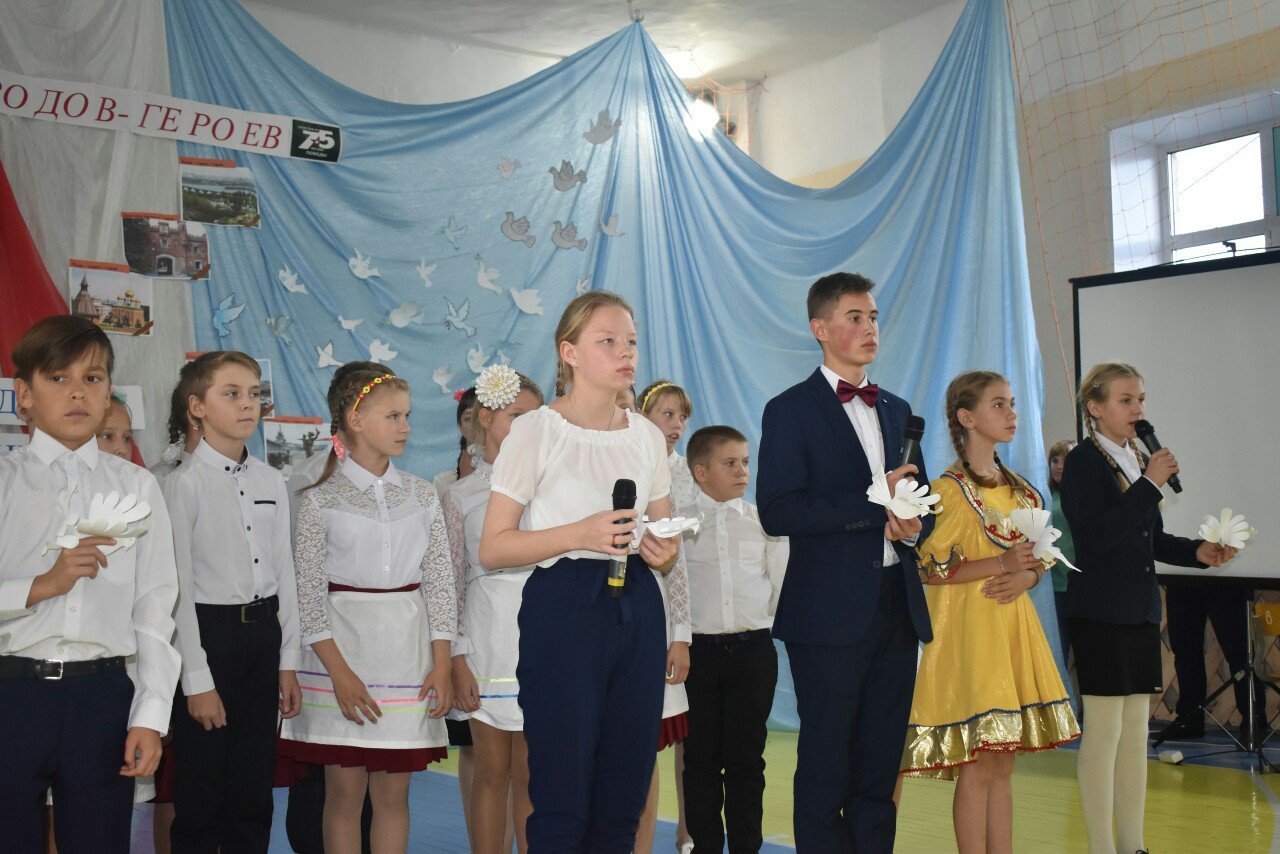 Реутова Елизавета Фото Качур Е.А.